	Director of Planning and Urban Development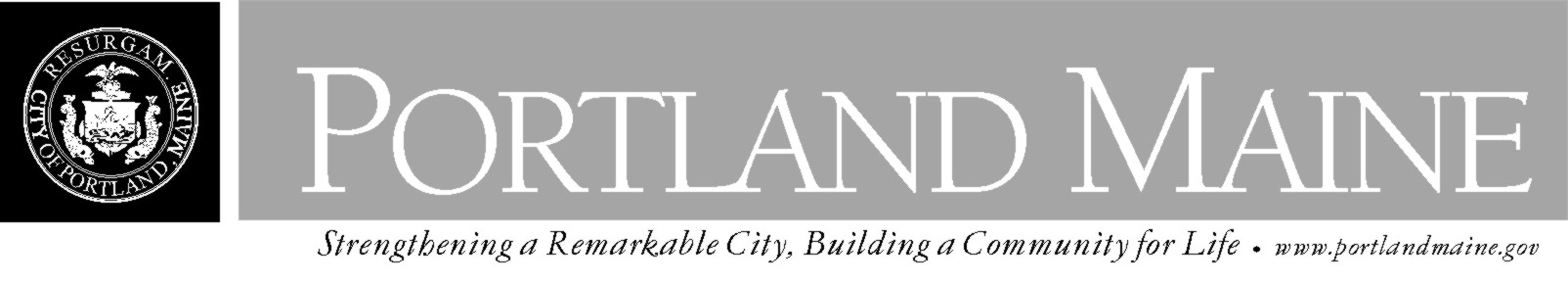 	   Jeff Levine			Inspections Division Director			Tammy MunsonJanuary 29, 2013Nancy E Hurst1876 Harpswell Neck Rd.  Harpswell, Maine  04079CBL:  065  C004001         Certified Mail: 7010 3090 0002 3273 9983 Located at 325 St. John StreetDear Ms. Hurst:An evaluation of the above-referenced property on 1/28/2013 shows that the structure fails to comply with National Fire Protection Association Codes. Attached is a list of the violations.This is a notice of violation pursuant to Section 10 article II of the City of Portland Codes and Ordinance. All referenced violations shall be corrected within 14 days of the date of this notice. A re-inspection of the premises will occur on 2/12/2013 at which time compliance will be required. Failure to comply will result in this office referring the matter to the City of Portland Corporation Counsel for legal action and possible civil penalties, as provided for in Section 1-15 of the Code. This constitutes an appealable decision pursuant to Section 6-127 of the Code. Please feel free to contact me if you wish to discuss the matter or have any questions.Please be advised that the Portland City Council has amended the Building regulations to include a $75.00 re-inspection fee. This violation will automatically cause a re-inspection at no charge. If there are any subsequent inspections, however, the $75.00 fee will be assessed for each inspection.Sincerely,Chuck FagoneCode Enforcement Officer(207)874-8789